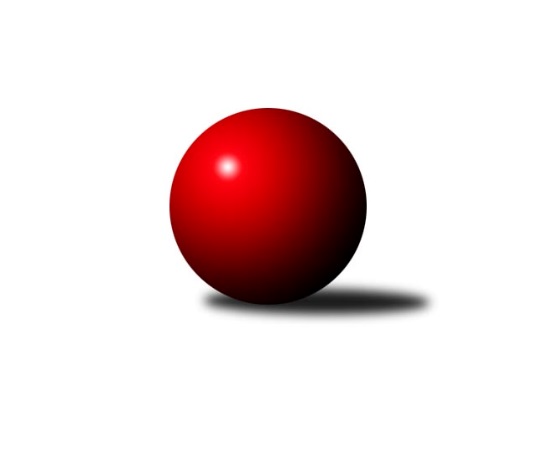 Č.2Ročník 2021/2022	16.7.2024 Východočeská divize 2021/2022Statistika 2. kolaTabulka družstev:		družstvo	záp	výh	rem	proh	skore	sety	průměr	body	plné	dorážka	chyby	1.	SK Solnice	2	2	0	0	28 : 4 	(16.0 : 6.0)	2634	4	1840	794	42.5	2.	KK Vysoké Mýto	2	2	0	0	26 : 6 	(17.0 : 7.0)	2760	4	1847	913	23.5	3.	TJ Lokomotiva Trutnov B	2	2	0	0	26 : 6 	(10.0 : 4.0)	2607	4	1766	841	36.5	4.	TJ Dvůr Králové n. L.	2	2	0	0	24 : 8 	(1.0 : 5.0)	2639	4	1817	822	35.5	5.	SKK Náchod B	2	1	0	1	22 : 10 	(9.0 : 5.0)	2713	2	1828	885	23.5	6.	TJ Nová Paka	2	1	0	1	20 : 12 	(10.0 : 6.0)	2606	2	1771	835	30.5	7.	KK Dobruška	2	1	0	1	18 : 14 	(13.0 : 11.0)	2647	2	1813	834	33.5	8.	TJ Červený Kostelec B	2	1	0	1	14 : 18 	(10.0 : 14.0)	2608	2	1788	820	29.5	9.	TJ Jiskra Hylváty	2	1	0	1	12 : 20 	(12.0 : 12.0)	2651	2	1797	854	39.5	10.	SKK Třebechovice p. O.	2	1	0	1	12 : 20 	(4.0 : 10.0)	2527	2	1750	778	30	11.	SKK Hořice C	2	0	0	2	8 : 24 	(3.0 : 1.0)	2544	0	1758	786	51	12.	KK Zálabák Smiřice	2	0	0	2	8 : 24 	(4.0 : 4.0)	2511	0	1758	753	40.5	13.	TJ Start Rychnov n. Kn. B	2	0	0	2	4 : 28 	(7.0 : 17.0)	2618	0	1809	809	43	14.	SKK Vrchlabí SPVR B	2	0	0	2	2 : 30 	(4.0 : 18.0)	2365	0	1709	656	64.5Tabulka doma:		družstvo	záp	výh	rem	proh	skore	sety	průměr	body	maximum	minimum	1.	KK Vysoké Mýto	1	1	0	0	16 : 0 	(11.0 : 1.0)	2919	2	2919	2919	2.	SKK Náchod B	1	1	0	0	16 : 0 	(8.0 : 4.0)	2898	2	2898	2898	3.	KK Dobruška	1	1	0	0	14 : 2 	(9.0 : 3.0)	2716	2	2716	2716	4.	TJ Červený Kostelec B	1	1	0	0	14 : 2 	(9.0 : 3.0)	2567	2	2567	2567	5.	SK Solnice	1	1	0	0	14 : 2 	(8.0 : 2.0)	2523	2	2523	2523	6.	TJ Jiskra Hylváty	1	1	0	0	12 : 4 	(8.0 : 4.0)	2650	2	2650	2650	7.	TJ Nová Paka	2	1	0	1	20 : 12 	(10.0 : 6.0)	2606	2	2649	2563	8.	TJ Lokomotiva Trutnov B	1	1	0	0	10 : 6 	(0.0 : 2.0)	2598	2	2598	2598	9.	SKK Třebechovice p. O.	1	1	0	0	10 : 6 	(1.0 : 1.0)	2578	2	2578	2578	10.	TJ Dvůr Králové n. L.	0	0	0	0	0 : 0 	(0.0 : 0.0)	0	0	0	0	11.	KK Zálabák Smiřice	1	0	0	1	6 : 10 	(4.0 : 0.0)	2609	0	2609	2609	12.	TJ Start Rychnov n. Kn. B	1	0	0	1	2 : 14 	(4.0 : 8.0)	2642	0	2642	2642	13.	SKK Hořice C	1	0	0	1	2 : 14 	(1.0 : 1.0)	2574	0	2574	2574	14.	SKK Vrchlabí SPVR B	1	0	0	1	0 : 16 	(2.0 : 10.0)	2445	0	2445	2445Tabulka venku:		družstvo	záp	výh	rem	proh	skore	sety	průměr	body	maximum	minimum	1.	TJ Dvůr Králové n. L.	2	2	0	0	24 : 8 	(1.0 : 5.0)	2639	4	2658	2619	2.	TJ Lokomotiva Trutnov B	1	1	0	0	16 : 0 	(10.0 : 2.0)	2616	2	2616	2616	3.	SK Solnice	1	1	0	0	14 : 2 	(8.0 : 4.0)	2744	2	2744	2744	4.	KK Vysoké Mýto	1	1	0	0	10 : 6 	(6.0 : 6.0)	2601	2	2601	2601	5.	TJ Nová Paka	0	0	0	0	0 : 0 	(0.0 : 0.0)	0	0	0	0	6.	SKK Náchod B	1	0	0	1	6 : 10 	(1.0 : 1.0)	2527	0	2527	2527	7.	SKK Hořice C	1	0	0	1	6 : 10 	(2.0 : 0.0)	2514	0	2514	2514	8.	KK Dobruška	1	0	0	1	4 : 12 	(4.0 : 8.0)	2577	0	2577	2577	9.	TJ Start Rychnov n. Kn. B	1	0	0	1	2 : 14 	(3.0 : 9.0)	2593	0	2593	2593	10.	SKK Třebechovice p. O.	1	0	0	1	2 : 14 	(3.0 : 9.0)	2476	0	2476	2476	11.	KK Zálabák Smiřice	1	0	0	1	2 : 14 	(0.0 : 4.0)	2412	0	2412	2412	12.	SKK Vrchlabí SPVR B	1	0	0	1	2 : 14 	(2.0 : 8.0)	2285	0	2285	2285	13.	TJ Jiskra Hylváty	1	0	0	1	0 : 16 	(4.0 : 8.0)	2652	0	2652	2652	14.	TJ Červený Kostelec B	1	0	0	1	0 : 16 	(1.0 : 11.0)	2648	0	2648	2648Tabulka podzimní části:		družstvo	záp	výh	rem	proh	skore	sety	průměr	body	doma	venku	1.	SK Solnice	2	2	0	0	28 : 4 	(16.0 : 6.0)	2634	4 	1 	0 	0 	1 	0 	0	2.	KK Vysoké Mýto	2	2	0	0	26 : 6 	(17.0 : 7.0)	2760	4 	1 	0 	0 	1 	0 	0	3.	TJ Lokomotiva Trutnov B	2	2	0	0	26 : 6 	(10.0 : 4.0)	2607	4 	1 	0 	0 	1 	0 	0	4.	TJ Dvůr Králové n. L.	2	2	0	0	24 : 8 	(1.0 : 5.0)	2639	4 	0 	0 	0 	2 	0 	0	5.	SKK Náchod B	2	1	0	1	22 : 10 	(9.0 : 5.0)	2713	2 	1 	0 	0 	0 	0 	1	6.	TJ Nová Paka	2	1	0	1	20 : 12 	(10.0 : 6.0)	2606	2 	1 	0 	1 	0 	0 	0	7.	KK Dobruška	2	1	0	1	18 : 14 	(13.0 : 11.0)	2647	2 	1 	0 	0 	0 	0 	1	8.	TJ Červený Kostelec B	2	1	0	1	14 : 18 	(10.0 : 14.0)	2608	2 	1 	0 	0 	0 	0 	1	9.	TJ Jiskra Hylváty	2	1	0	1	12 : 20 	(12.0 : 12.0)	2651	2 	1 	0 	0 	0 	0 	1	10.	SKK Třebechovice p. O.	2	1	0	1	12 : 20 	(4.0 : 10.0)	2527	2 	1 	0 	0 	0 	0 	1	11.	SKK Hořice C	2	0	0	2	8 : 24 	(3.0 : 1.0)	2544	0 	0 	0 	1 	0 	0 	1	12.	KK Zálabák Smiřice	2	0	0	2	8 : 24 	(4.0 : 4.0)	2511	0 	0 	0 	1 	0 	0 	1	13.	TJ Start Rychnov n. Kn. B	2	0	0	2	4 : 28 	(7.0 : 17.0)	2618	0 	0 	0 	1 	0 	0 	1	14.	SKK Vrchlabí SPVR B	2	0	0	2	2 : 30 	(4.0 : 18.0)	2365	0 	0 	0 	1 	0 	0 	1Tabulka jarní části:		družstvo	záp	výh	rem	proh	skore	sety	průměr	body	doma	venku	1.	TJ Jiskra Hylváty	0	0	0	0	0 : 0 	(0.0 : 0.0)	0	0 	0 	0 	0 	0 	0 	0 	2.	TJ Lokomotiva Trutnov B	0	0	0	0	0 : 0 	(0.0 : 0.0)	0	0 	0 	0 	0 	0 	0 	0 	3.	SKK Hořice C	0	0	0	0	0 : 0 	(0.0 : 0.0)	0	0 	0 	0 	0 	0 	0 	0 	4.	SKK Náchod B	0	0	0	0	0 : 0 	(0.0 : 0.0)	0	0 	0 	0 	0 	0 	0 	0 	5.	SKK Vrchlabí SPVR B	0	0	0	0	0 : 0 	(0.0 : 0.0)	0	0 	0 	0 	0 	0 	0 	0 	6.	SK Solnice	0	0	0	0	0 : 0 	(0.0 : 0.0)	0	0 	0 	0 	0 	0 	0 	0 	7.	TJ Start Rychnov n. Kn. B	0	0	0	0	0 : 0 	(0.0 : 0.0)	0	0 	0 	0 	0 	0 	0 	0 	8.	SKK Třebechovice p. O.	0	0	0	0	0 : 0 	(0.0 : 0.0)	0	0 	0 	0 	0 	0 	0 	0 	9.	TJ Dvůr Králové n. L.	0	0	0	0	0 : 0 	(0.0 : 0.0)	0	0 	0 	0 	0 	0 	0 	0 	10.	KK Dobruška	0	0	0	0	0 : 0 	(0.0 : 0.0)	0	0 	0 	0 	0 	0 	0 	0 	11.	KK Zálabák Smiřice	0	0	0	0	0 : 0 	(0.0 : 0.0)	0	0 	0 	0 	0 	0 	0 	0 	12.	TJ Nová Paka	0	0	0	0	0 : 0 	(0.0 : 0.0)	0	0 	0 	0 	0 	0 	0 	0 	13.	KK Vysoké Mýto	0	0	0	0	0 : 0 	(0.0 : 0.0)	0	0 	0 	0 	0 	0 	0 	0 	14.	TJ Červený Kostelec B	0	0	0	0	0 : 0 	(0.0 : 0.0)	0	0 	0 	0 	0 	0 	0 	0 Zisk bodů pro družstvo:		jméno hráče	družstvo	body	zápasy	v %	dílčí body	sety	v %	1.	Martin Nosek 	SK Solnice  	4	/	2	(100%)		/		(%)	2.	Jaroslav Stráník 	KK Vysoké Mýto  	4	/	2	(100%)		/		(%)	3.	Michal Balcar 	KK Dobruška  	4	/	2	(100%)		/		(%)	4.	Jaromír Erlebach 	TJ Nová Paka  	4	/	2	(100%)		/		(%)	5.	Tomáš Kyndl 	KK Vysoké Mýto  	4	/	2	(100%)		/		(%)	6.	Milan Hrubý 	SK Solnice  	4	/	2	(100%)		/		(%)	7.	Tomáš Brzlínek 	KK Vysoké Mýto  	4	/	2	(100%)		/		(%)	8.	Jiří Bajer 	TJ Nová Paka  	4	/	2	(100%)		/		(%)	9.	Josef Kupka 	KK Dobruška  	4	/	2	(100%)		/		(%)	10.	Petr Holý 	TJ Lokomotiva Trutnov B 	4	/	2	(100%)		/		(%)	11.	Vojtěch Kazda 	TJ Nová Paka  	4	/	2	(100%)		/		(%)	12.	Pavel Píč 	SK Solnice  	4	/	2	(100%)		/		(%)	13.	Jaroslav Jeníček 	TJ Lokomotiva Trutnov B 	4	/	2	(100%)		/		(%)	14.	Patrik Šindler 	SK Solnice  	4	/	2	(100%)		/		(%)	15.	Mikuláš Martinec 	SKK Náchod B 	4	/	2	(100%)		/		(%)	16.	Adéla Víšová 	SKK Náchod B 	4	/	2	(100%)		/		(%)	17.	Jaroslav Špicner 	SKK Náchod B 	4	/	2	(100%)		/		(%)	18.	Miloš Veigl 	TJ Lokomotiva Trutnov B 	4	/	2	(100%)		/		(%)	19.	Ondřej Duchoň 	SKK Hořice C 	4	/	2	(100%)		/		(%)	20.	Miroslav Cupal 	KK Zálabák Smiřice  	4	/	2	(100%)		/		(%)	21.	Petr Janeček 	TJ Dvůr Králové n. L.  	4	/	2	(100%)		/		(%)	22.	Martin Hanuš 	SKK Náchod B 	2	/	1	(100%)		/		(%)	23.	Libor Čaban 	TJ Jiskra Hylváty 	2	/	1	(100%)		/		(%)	24.	Václav Šmída 	KK Zálabák Smiřice  	2	/	1	(100%)		/		(%)	25.	Jan Horáček 	SKK Vrchlabí SPVR B 	2	/	1	(100%)		/		(%)	26.	Karel Slavík 	TJ Lokomotiva Trutnov B 	2	/	1	(100%)		/		(%)	27.	Jan Janeček 	TJ Dvůr Králové n. L.  	2	/	1	(100%)		/		(%)	28.	Zdeněk Mařák 	SKK Třebechovice p. O. 	2	/	1	(100%)		/		(%)	29.	Jiří Rejl 	TJ Dvůr Králové n. L.  	2	/	1	(100%)		/		(%)	30.	Daniel Bouda 	TJ Červený Kostelec B 	2	/	2	(50%)		/		(%)	31.	Tomáš Pražák 	TJ Jiskra Hylváty 	2	/	2	(50%)		/		(%)	32.	Martin Prošvic 	KK Vysoké Mýto  	2	/	2	(50%)		/		(%)	33.	Václav Kašpar 	KK Vysoké Mýto  	2	/	2	(50%)		/		(%)	34.	Tomáš Hrubý 	SK Solnice  	2	/	2	(50%)		/		(%)	35.	Milan Vencl 	TJ Jiskra Hylváty 	2	/	2	(50%)		/		(%)	36.	František Hejna 	SKK Náchod B 	2	/	2	(50%)		/		(%)	37.	Zdeněk Kaplan 	TJ Jiskra Hylváty 	2	/	2	(50%)		/		(%)	38.	Jan Králíček 	KK Dobruška  	2	/	2	(50%)		/		(%)	39.	Karel Kratochvíl 	TJ Lokomotiva Trutnov B 	2	/	2	(50%)		/		(%)	40.	Martin Khol 	TJ Lokomotiva Trutnov B 	2	/	2	(50%)		/		(%)	41.	Martin Kamenický 	KK Zálabák Smiřice  	2	/	2	(50%)		/		(%)	42.	Kryštof Košťál 	SKK Hořice C 	2	/	2	(50%)		/		(%)	43.	Oldřich Motyčka 	SKK Třebechovice p. O. 	2	/	2	(50%)		/		(%)	44.	Roman Václavek 	KK Dobruška  	2	/	2	(50%)		/		(%)	45.	Pavel Nosek 	SK Solnice  	2	/	2	(50%)		/		(%)	46.	Jiří Bek 	SKK Třebechovice p. O. 	2	/	2	(50%)		/		(%)	47.	Dalibor Ksandr 	TJ Start Rychnov n. Kn. B 	2	/	2	(50%)		/		(%)	48.	Jakub Wenzel 	TJ Červený Kostelec B 	2	/	2	(50%)		/		(%)	49.	Petr Linhart 	TJ Červený Kostelec B 	2	/	2	(50%)		/		(%)	50.	Michal Vlček 	TJ Červený Kostelec B 	2	/	2	(50%)		/		(%)	51.	Lukáš Fanc 	KK Dobruška  	2	/	2	(50%)		/		(%)	52.	Lucie Slavíková 	SKK Náchod B 	2	/	2	(50%)		/		(%)	53.	Luděk Horák 	TJ Dvůr Králové n. L.  	2	/	2	(50%)		/		(%)	54.	Jan Šmidrkal 	TJ Nová Paka  	2	/	2	(50%)		/		(%)	55.	Tomáš Kincl 	TJ Červený Kostelec B 	2	/	2	(50%)		/		(%)	56.	Petr Bartoš 	KK Vysoké Mýto  	2	/	2	(50%)		/		(%)	57.	Petr Gálus 	TJ Start Rychnov n. Kn. B 	2	/	2	(50%)		/		(%)	58.	Martin Šnytr 	TJ Dvůr Králové n. L.  	2	/	2	(50%)		/		(%)	59.	Karel Košťál 	SKK Hořice C 	2	/	2	(50%)		/		(%)	60.	Jan Ringel 	TJ Nová Paka  	2	/	2	(50%)		/		(%)	61.	Robert Petera 	SKK Třebechovice p. O. 	2	/	2	(50%)		/		(%)	62.	Lukáš Blažej 	TJ Dvůr Králové n. L.  	2	/	2	(50%)		/		(%)	63.	Ladislav Zívr 	TJ Dvůr Králové n. L.  	2	/	2	(50%)		/		(%)	64.	Vojtěch Morávek 	TJ Jiskra Hylváty 	0	/	1	(0%)		/		(%)	65.	Matěj Stančík 	TJ Start Rychnov n. Kn. B 	0	/	1	(0%)		/		(%)	66.	Vladimír Cerman 	SKK Vrchlabí SPVR B 	0	/	1	(0%)		/		(%)	67.	Milan Januška 	TJ Jiskra Hylváty 	0	/	1	(0%)		/		(%)	68.	David Hanzlíček 	KK Zálabák Smiřice  	0	/	1	(0%)		/		(%)	69.	Anna Doškářová 	KK Zálabák Smiřice  	0	/	1	(0%)		/		(%)	70.	Radek Urgela 	KK Zálabák Smiřice  	0	/	1	(0%)		/		(%)	71.	Jiří Doucha ml.	SKK Náchod B 	0	/	1	(0%)		/		(%)	72.	Adam Svatý 	SKK Vrchlabí SPVR B 	0	/	1	(0%)		/		(%)	73.	Vít Paliarik 	KK Zálabák Smiřice  	0	/	1	(0%)		/		(%)	74.	František Adamů st.	TJ Červený Kostelec B 	0	/	1	(0%)		/		(%)	75.	Ilona Sýkorová 	TJ Start Rychnov n. Kn. B 	0	/	1	(0%)		/		(%)	76.	Tomáš Skala 	TJ Jiskra Hylváty 	0	/	1	(0%)		/		(%)	77.	Luděk Moravec 	SKK Třebechovice p. O. 	0	/	1	(0%)		/		(%)	78.	Kamil Mýl 	TJ Červený Kostelec B 	0	/	1	(0%)		/		(%)	79.	Michal Janeček 	KK Zálabák Smiřice  	0	/	1	(0%)		/		(%)	80.	Josef Rychtář 	SKK Vrchlabí SPVR B 	0	/	1	(0%)		/		(%)	81.	Zdeněk Babka 	TJ Lokomotiva Trutnov B 	0	/	1	(0%)		/		(%)	82.	Michal Kala 	TJ Start Rychnov n. Kn. B 	0	/	2	(0%)		/		(%)	83.	Nela Bagová 	SKK Hořice C 	0	/	2	(0%)		/		(%)	84.	Jiří Pácha 	TJ Start Rychnov n. Kn. B 	0	/	2	(0%)		/		(%)	85.	Filip Matouš 	SKK Vrchlabí SPVR B 	0	/	2	(0%)		/		(%)	86.	Ondřej Votoček 	SKK Vrchlabí SPVR B 	0	/	2	(0%)		/		(%)	87.	Martin Ivan 	KK Zálabák Smiřice  	0	/	2	(0%)		/		(%)	88.	Ondřej Košťál 	SKK Hořice C 	0	/	2	(0%)		/		(%)	89.	Adam Balihar 	SKK Hořice C 	0	/	2	(0%)		/		(%)	90.	Miloš Kvapil 	SKK Třebechovice p. O. 	0	/	2	(0%)		/		(%)	91.	Pavel Gracias 	SKK Vrchlabí SPVR B 	0	/	2	(0%)		/		(%)	92.	Josef Dvořák 	SKK Třebechovice p. O. 	0	/	2	(0%)		/		(%)	93.	Martin Děkan 	KK Dobruška  	0	/	2	(0%)		/		(%)	94.	Michal Erben 	SKK Vrchlabí SPVR B 	0	/	2	(0%)		/		(%)	95.	Matěj Mach 	TJ Jiskra Hylváty 	0	/	2	(0%)		/		(%)	96.	Václav Buřil 	TJ Start Rychnov n. Kn. B 	0	/	2	(0%)		/		(%)Průměry na kuželnách:		kuželna	průměr	plné	dorážka	chyby	výkon na hráče	1.	Vysoké Mýto, 1-2	2783	1891	892	24.0	(463.9)	2.	SKK Nachod, 1-4	2775	1835	939	28.5	(462.5)	3.	Rychnov nad Kněžnou, 1-4	2693	1863	830	48.5	(448.8)	4.	Dobruška, 1-2	2654	1828	826	36.0	(442.4)	5.	SKK Hořice, 1-4	2616	1810	805	41.5	(436.0)	6.	Smiřice, 1-2	2614	1799	814	32.5	(435.7)	7.	Hylváty, 1-2	2613	1793	820	36.0	(435.6)	8.	Nová Paka, 1-2	2556	1748	808	35.5	(426.0)	9.	Trutnov, 1-4	2556	1740	816	48.5	(426.0)	10.	Třebechovice, 1-2	2552	1774	778	30.5	(425.4)	11.	Vrchlabí, 1-4	2530	1772	758	49.0	(421.8)	12.	Č. Kostelec, 1-2	2521	1734	787	29.5	(420.3)	13.	Solnice, 1-2	2404	1711	693	48.0	(400.7)Nejlepší výkony na kuželnách:Vysoké Mýto, 1-2KK Vysoké Mýto 	2919	1. kolo	Tomáš Kyndl 	KK Vysoké Mýto 	517	1. koloTJ Červený Kostelec B	2648	1. kolo	Václav Kašpar 	KK Vysoké Mýto 	513	1. kolo		. kolo	Tomáš Brzlínek 	KK Vysoké Mýto 	499	1. kolo		. kolo	Martin Prošvic 	KK Vysoké Mýto 	477	1. kolo		. kolo	Jaroslav Stráník 	KK Vysoké Mýto 	467	1. kolo		. kolo	Petr Linhart 	TJ Červený Kostelec B	453	1. kolo		. kolo	Michal Vlček 	TJ Červený Kostelec B	449	1. kolo		. kolo	Jakub Wenzel 	TJ Červený Kostelec B	447	1. kolo		. kolo	Petr Bartoš 	KK Vysoké Mýto 	446	1. kolo		. kolo	Daniel Bouda 	TJ Červený Kostelec B	445	1. koloSKK Nachod, 1-4SKK Náchod B	2898	2. kolo	Martin Hanuš 	SKK Náchod B	516	2. koloTJ Jiskra Hylváty	2652	2. kolo	František Hejna 	SKK Náchod B	513	2. kolo		. kolo	Jaroslav Špicner 	SKK Náchod B	477	2. kolo		. kolo	Mikuláš Martinec 	SKK Náchod B	473	2. kolo		. kolo	Adéla Víšová 	SKK Náchod B	470	2. kolo		. kolo	Zdeněk Kaplan 	TJ Jiskra Hylváty	459	2. kolo		. kolo	Lucie Slavíková 	SKK Náchod B	449	2. kolo		. kolo	Vojtěch Morávek 	TJ Jiskra Hylváty	447	2. kolo		. kolo	Milan Vencl 	TJ Jiskra Hylváty	442	2. kolo		. kolo	Tomáš Pražák 	TJ Jiskra Hylváty	439	2. koloRychnov nad Kněžnou, 1-4SK Solnice 	2744	1. kolo	Martin Nosek 	SK Solnice 	499	1. koloTJ Start Rychnov n. Kn. B	2642	1. kolo	Pavel Píč 	SK Solnice 	467	1. kolo		. kolo	Dalibor Ksandr 	TJ Start Rychnov n. Kn. B	460	1. kolo		. kolo	Milan Hrubý 	SK Solnice 	456	1. kolo		. kolo	Pavel Nosek 	SK Solnice 	452	1. kolo		. kolo	Petr Gálus 	TJ Start Rychnov n. Kn. B	445	1. kolo		. kolo	Tomáš Hrubý 	SK Solnice 	436	1. kolo		. kolo	Václav Buřil 	TJ Start Rychnov n. Kn. B	436	1. kolo		. kolo	Jiří Pácha 	TJ Start Rychnov n. Kn. B	435	1. kolo		. kolo	Patrik Šindler 	SK Solnice 	434	1. koloDobruška, 1-2KK Dobruška 	2716	2. kolo	Dalibor Ksandr 	TJ Start Rychnov n. Kn. B	482	2. koloTJ Start Rychnov n. Kn. B	2593	2. kolo	Michal Balcar 	KK Dobruška 	466	2. kolo		. kolo	Roman Václavek 	KK Dobruška 	464	2. kolo		. kolo	Jan Králíček 	KK Dobruška 	463	2. kolo		. kolo	Martin Děkan 	KK Dobruška 	458	2. kolo		. kolo	Josef Kupka 	KK Dobruška 	452	2. kolo		. kolo	Michal Kala 	TJ Start Rychnov n. Kn. B	439	2. kolo		. kolo	Petr Gálus 	TJ Start Rychnov n. Kn. B	430	2. kolo		. kolo	Jiří Pácha 	TJ Start Rychnov n. Kn. B	429	2. kolo		. kolo	Lukáš Fanc 	KK Dobruška 	413	2. koloSKK Hořice, 1-4TJ Dvůr Králové n. L. 	2658	1. kolo	Lukáš Blažej 	TJ Dvůr Králové n. L. 	485	1. koloSKK Hořice C	2574	1. kolo	Adam Balihar 	SKK Hořice C	465	1. kolo		. kolo	Ladislav Zívr 	TJ Dvůr Králové n. L. 	449	1. kolo		. kolo	Ondřej Duchoň 	SKK Hořice C	441	1. kolo		. kolo	Jan Janeček 	TJ Dvůr Králové n. L. 	437	1. kolo		. kolo	Martin Šnytr 	TJ Dvůr Králové n. L. 	437	1. kolo		. kolo	Petr Janeček 	TJ Dvůr Králové n. L. 	434	1. kolo		. kolo	Karel Košťál 	SKK Hořice C	433	1. kolo		. kolo	Luděk Horák 	TJ Dvůr Králové n. L. 	416	1. kolo		. kolo	Nela Bagová 	SKK Hořice C	415	1. koloSmiřice, 1-2TJ Dvůr Králové n. L. 	2619	2. kolo	Jiří Rejl 	TJ Dvůr Králové n. L. 	469	2. koloKK Zálabák Smiřice 	2609	2. kolo	Martin Kamenický 	KK Zálabák Smiřice 	466	2. kolo		. kolo	Miroslav Cupal 	KK Zálabák Smiřice 	455	2. kolo		. kolo	Václav Šmída 	KK Zálabák Smiřice 	452	2. kolo		. kolo	Ladislav Zívr 	TJ Dvůr Králové n. L. 	443	2. kolo		. kolo	Petr Janeček 	TJ Dvůr Králové n. L. 	441	2. kolo		. kolo	Lukáš Blažej 	TJ Dvůr Králové n. L. 	438	2. kolo		. kolo	Martin Šnytr 	TJ Dvůr Králové n. L. 	428	2. kolo		. kolo	Anna Doškářová 	KK Zálabák Smiřice 	426	2. kolo		. kolo	David Hanzlíček 	KK Zálabák Smiřice 	420	2. koloHylváty, 1-2TJ Jiskra Hylváty	2650	1. kolo	Tomáš Pražák 	TJ Jiskra Hylváty	467	1. koloKK Dobruška 	2577	1. kolo	Libor Čaban 	TJ Jiskra Hylváty	453	1. kolo		. kolo	Roman Václavek 	KK Dobruška 	451	1. kolo		. kolo	Milan Vencl 	TJ Jiskra Hylváty	445	1. kolo		. kolo	Zdeněk Kaplan 	TJ Jiskra Hylváty	440	1. kolo		. kolo	Josef Kupka 	KK Dobruška 	435	1. kolo		. kolo	Michal Balcar 	KK Dobruška 	433	1. kolo		. kolo	Milan Januška 	TJ Jiskra Hylváty	429	1. kolo		. kolo	Jan Králíček 	KK Dobruška 	425	1. kolo		. kolo	Martin Děkan 	KK Dobruška 	420	1. koloNová Paka, 1-2TJ Nová Paka 	2649	1. kolo	Jaromír Erlebach 	TJ Nová Paka 	472	1. koloKK Vysoké Mýto 	2601	2. kolo	Jaroslav Stráník 	KK Vysoké Mýto 	472	2. koloTJ Nová Paka 	2563	2. kolo	Jiří Bajer 	TJ Nová Paka 	467	1. koloKK Zálabák Smiřice 	2412	1. kolo	Jaromír Erlebach 	TJ Nová Paka 	456	2. kolo		. kolo	Michal Janeček 	KK Zálabák Smiřice 	453	1. kolo		. kolo	Jan Ringel 	TJ Nová Paka 	450	1. kolo		. kolo	Václav Kašpar 	KK Vysoké Mýto 	447	2. kolo		. kolo	Jiří Bajer 	TJ Nová Paka 	443	2. kolo		. kolo	Vojtěch Kazda 	TJ Nová Paka 	442	1. kolo		. kolo	Radek Urgela 	KK Zálabák Smiřice 	438	1. koloTrutnov, 1-4TJ Lokomotiva Trutnov B	2598	2. kolo	Miloš Veigl 	TJ Lokomotiva Trutnov B	479	2. koloSKK Hořice C	2514	2. kolo	Petr Holý 	TJ Lokomotiva Trutnov B	449	2. kolo		. kolo	Ondřej Duchoň 	SKK Hořice C	441	2. kolo		. kolo	Karel Košťál 	SKK Hořice C	441	2. kolo		. kolo	Martin Khol 	TJ Lokomotiva Trutnov B	438	2. kolo		. kolo	Jaroslav Jeníček 	TJ Lokomotiva Trutnov B	429	2. kolo		. kolo	Kryštof Košťál 	SKK Hořice C	422	2. kolo		. kolo	Nela Bagová 	SKK Hořice C	417	2. kolo		. kolo	Ondřej Košťál 	SKK Hořice C	407	2. kolo		. kolo	Karel Kratochvíl 	TJ Lokomotiva Trutnov B	404	2. koloTřebechovice, 1-2SKK Třebechovice p. O.	2578	1. kolo	Jiří Bek 	SKK Třebechovice p. O.	450	1. koloSKK Náchod B	2527	1. kolo	Adéla Víšová 	SKK Náchod B	449	1. kolo		. kolo	Miloš Kvapil 	SKK Třebechovice p. O.	438	1. kolo		. kolo	Zdeněk Mařák 	SKK Třebechovice p. O.	435	1. kolo		. kolo	Robert Petera 	SKK Třebechovice p. O.	434	1. kolo		. kolo	Jaroslav Špicner 	SKK Náchod B	429	1. kolo		. kolo	František Hejna 	SKK Náchod B	425	1. kolo		. kolo	Mikuláš Martinec 	SKK Náchod B	422	1. kolo		. kolo	Josef Dvořák 	SKK Třebechovice p. O.	413	1. kolo		. kolo	Oldřich Motyčka 	SKK Třebechovice p. O.	408	1. koloVrchlabí, 1-4TJ Lokomotiva Trutnov B	2616	1. kolo	Petr Holý 	TJ Lokomotiva Trutnov B	491	1. koloSKK Vrchlabí SPVR B	2445	1. kolo	Miloš Veigl 	TJ Lokomotiva Trutnov B	454	1. kolo		. kolo	Ondřej Votoček 	SKK Vrchlabí SPVR B	449	1. kolo		. kolo	Michal Erben 	SKK Vrchlabí SPVR B	439	1. kolo		. kolo	Martin Khol 	TJ Lokomotiva Trutnov B	433	1. kolo		. kolo	Karel Slavík 	TJ Lokomotiva Trutnov B	419	1. kolo		. kolo	Jaroslav Jeníček 	TJ Lokomotiva Trutnov B	413	1. kolo		. kolo	Vladimír Cerman 	SKK Vrchlabí SPVR B	413	1. kolo		. kolo	Karel Kratochvíl 	TJ Lokomotiva Trutnov B	406	1. kolo		. kolo	Pavel Gracias 	SKK Vrchlabí SPVR B	405	1. koloČ. Kostelec, 1-2TJ Červený Kostelec B	2567	2. kolo	Jakub Wenzel 	TJ Červený Kostelec B	456	2. koloSKK Třebechovice p. O.	2476	2. kolo	Petr Linhart 	TJ Červený Kostelec B	447	2. kolo		. kolo	Michal Vlček 	TJ Červený Kostelec B	442	2. kolo		. kolo	Miloš Kvapil 	SKK Třebechovice p. O.	430	2. kolo		. kolo	Robert Petera 	SKK Třebechovice p. O.	429	2. kolo		. kolo	Oldřich Motyčka 	SKK Třebechovice p. O.	428	2. kolo		. kolo	Tomáš Kincl 	TJ Červený Kostelec B	420	2. kolo		. kolo	Jiří Bek 	SKK Třebechovice p. O.	414	2. kolo		. kolo	Josef Dvořák 	SKK Třebechovice p. O.	409	2. kolo		. kolo	Kamil Mýl 	TJ Červený Kostelec B	407	2. koloSolnice, 1-2SK Solnice 	2523	2. kolo	Martin Nosek 	SK Solnice 	433	2. koloSKK Vrchlabí SPVR B	2285	2. kolo	Pavel Píč 	SK Solnice 	427	2. kolo		. kolo	Jan Horáček 	SKK Vrchlabí SPVR B	424	2. kolo		. kolo	Patrik Šindler 	SK Solnice 	420	2. kolo		. kolo	Milan Hrubý 	SK Solnice 	418	2. kolo		. kolo	Tomáš Hrubý 	SK Solnice 	415	2. kolo		. kolo	Pavel Nosek 	SK Solnice 	410	2. kolo		. kolo	Filip Matouš 	SKK Vrchlabí SPVR B	407	2. kolo		. kolo	Michal Erben 	SKK Vrchlabí SPVR B	377	2. kolo		. kolo	Ondřej Votoček 	SKK Vrchlabí SPVR B	375	2. koloČetnost výsledků:	6.0 : 10.0	2x	2.0 : 14.0	2x	16.0 : 0.0	2x	14.0 : 2.0	4x	12.0 : 4.0	1x	10.0 : 6.0	2x	0.0 : 16.0	1x